В преддверии Общероссийского дня библиотек 25 мая в библиотеке прошёл «День дублёра». Проведение Дней дублёра, направлено на то, чтобы привлечь внимание юных читателей не только к фондам любимой библиотеки, но и к особенностям профессии библиотекаря. В рамках областной акции «День дублёра» были организованы и  проведены ряд мероприятий, в которыъх ребята активно принимали участие. 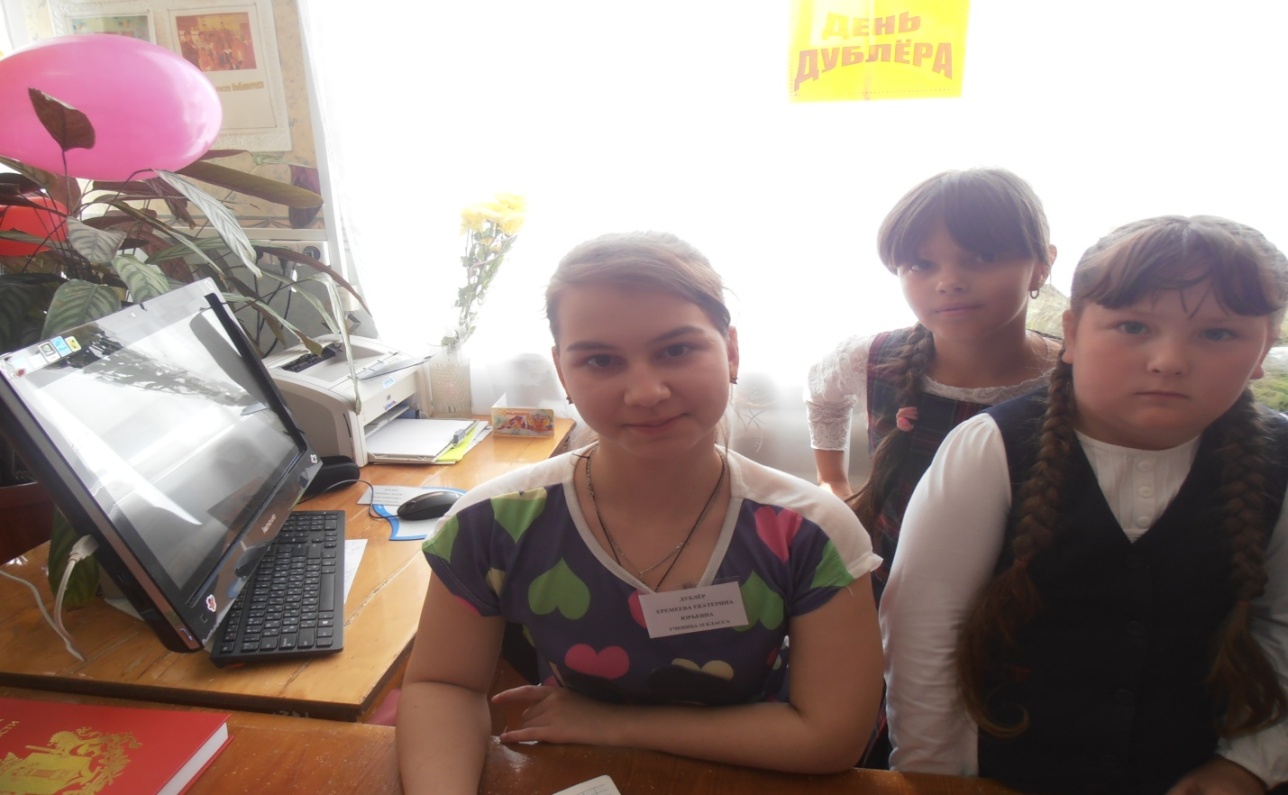 25.05.2016г – «ДЕНЬ ДУБЛЁРА»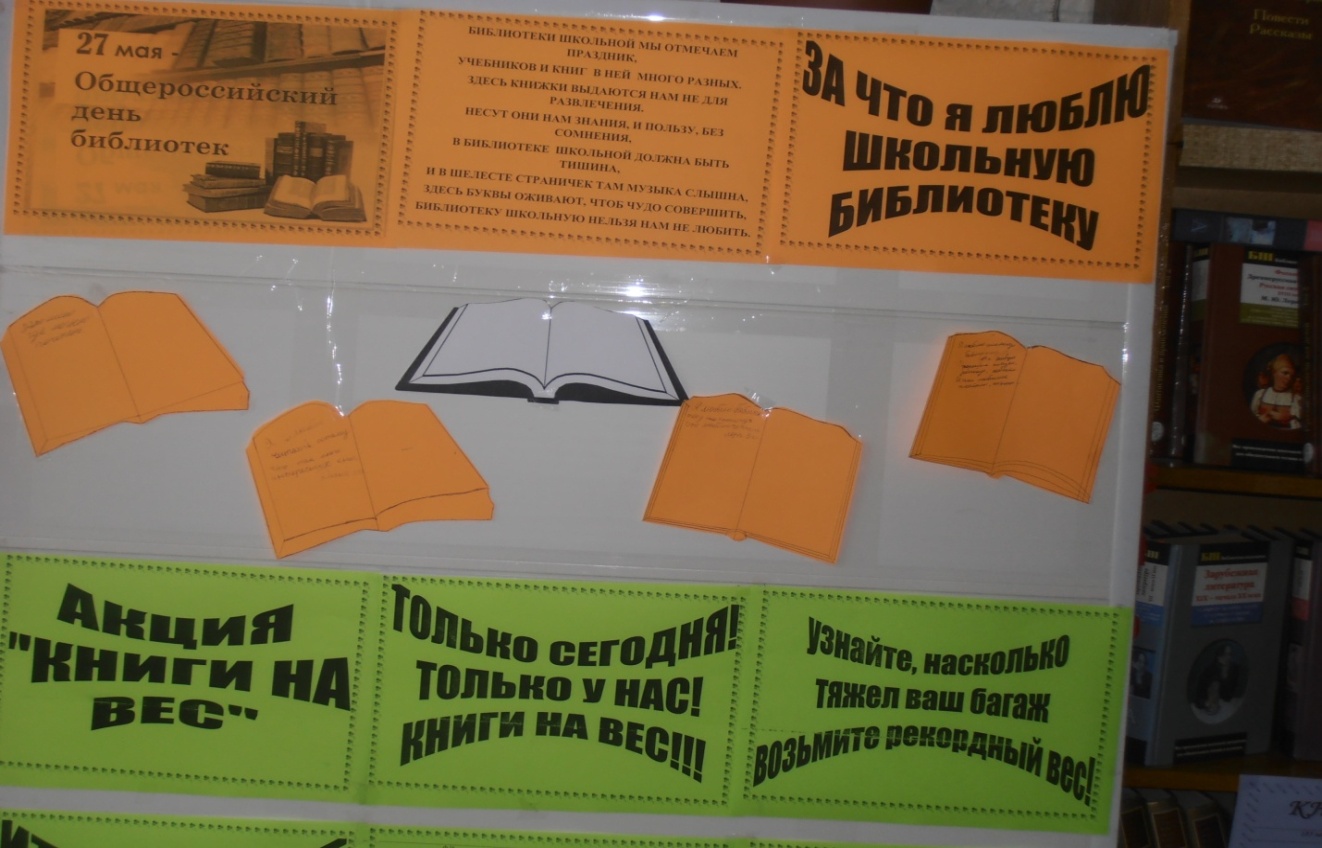 Экран читательских признаний «За что я люблю школьную библиотеку»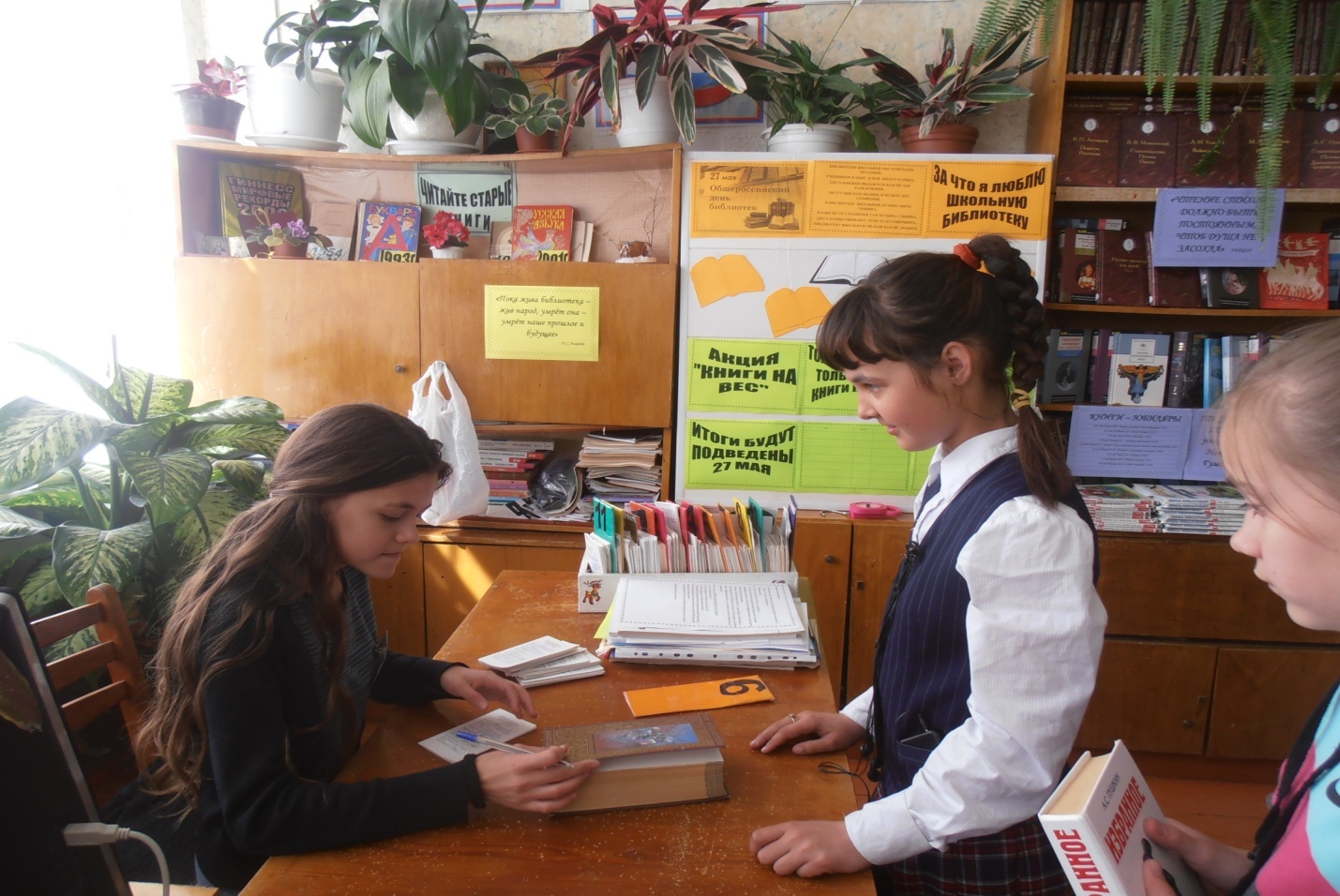 Акция «Библиотекарь на перемены»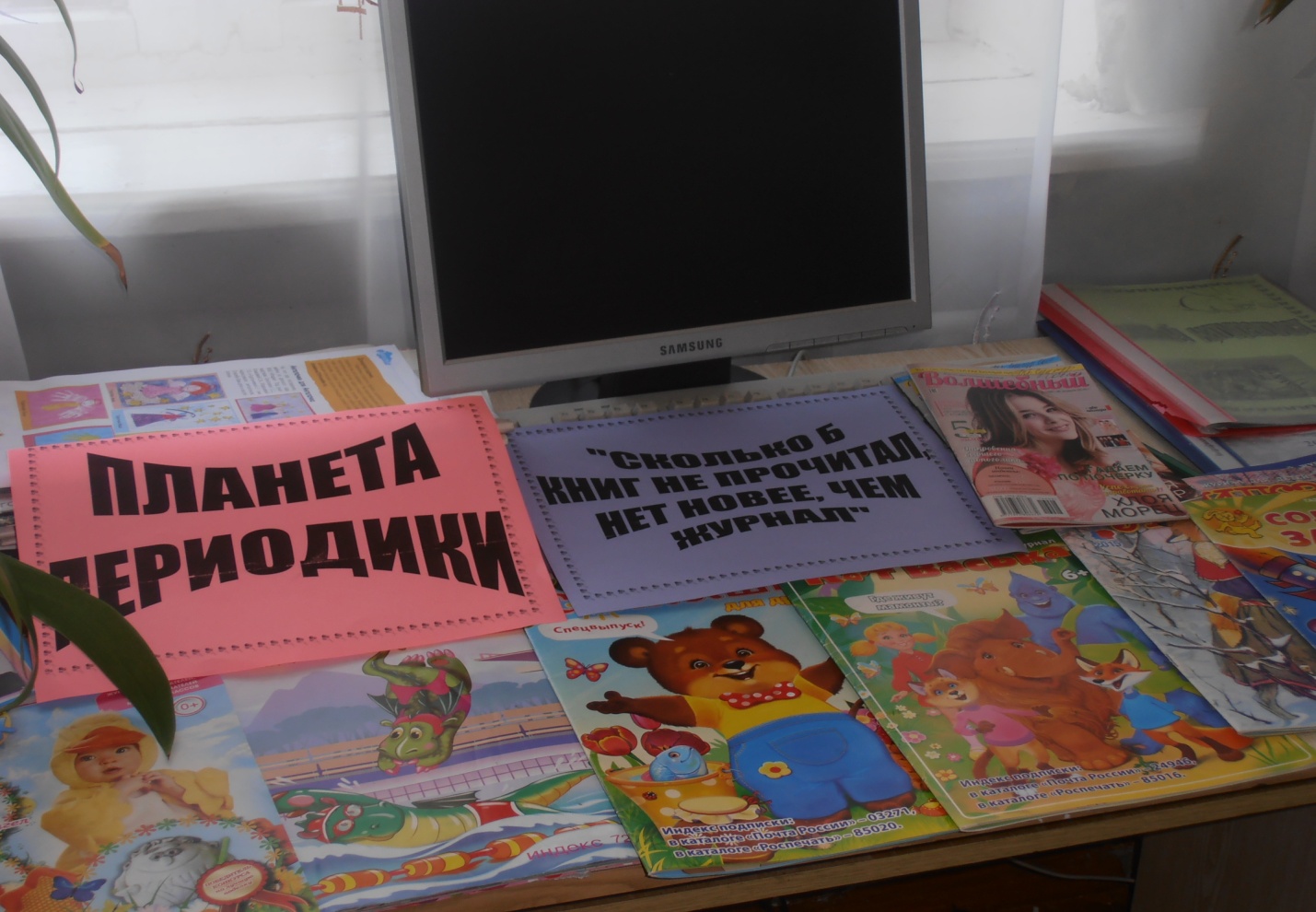 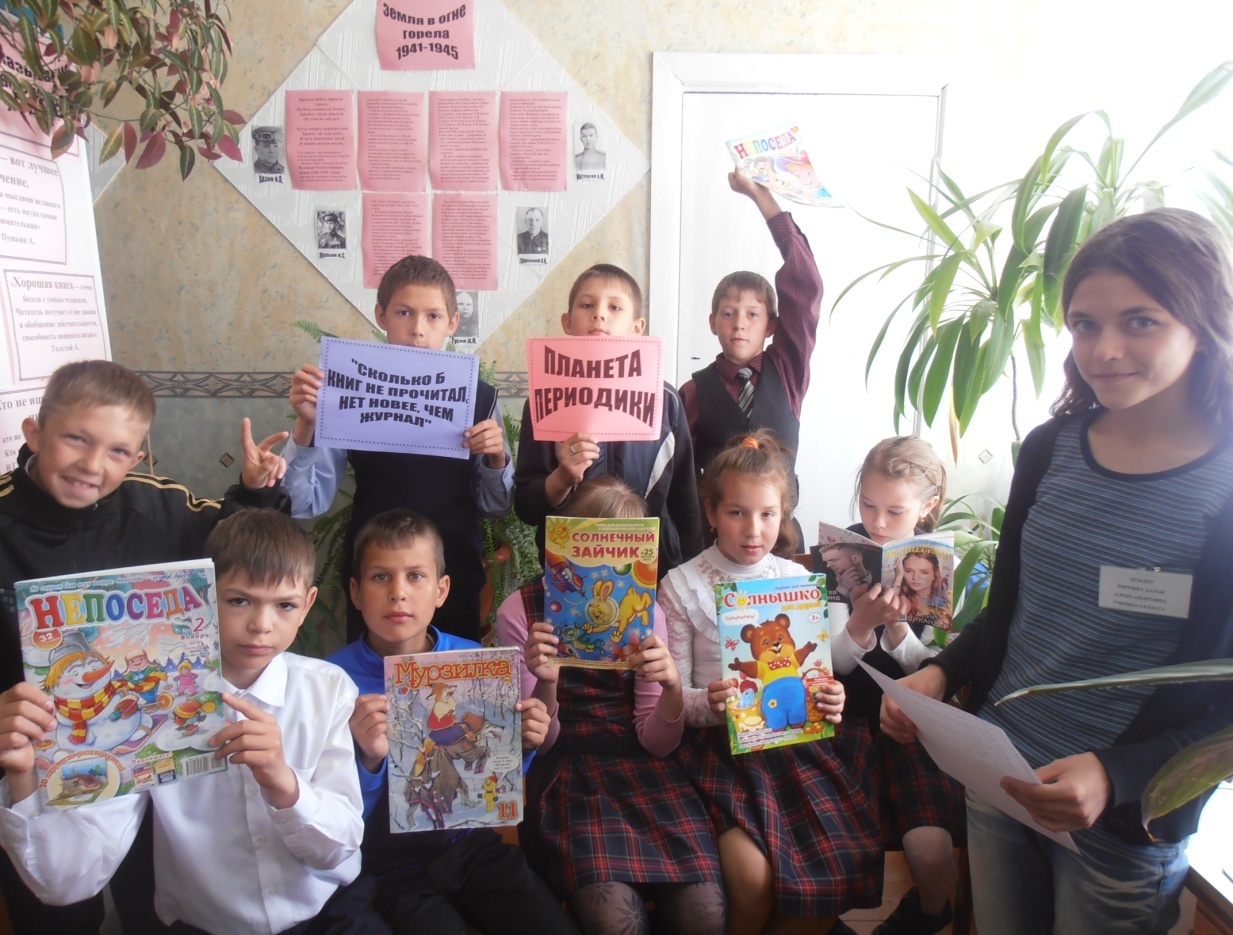 Викторина «Узнай о каком периодическом издании идёт речь»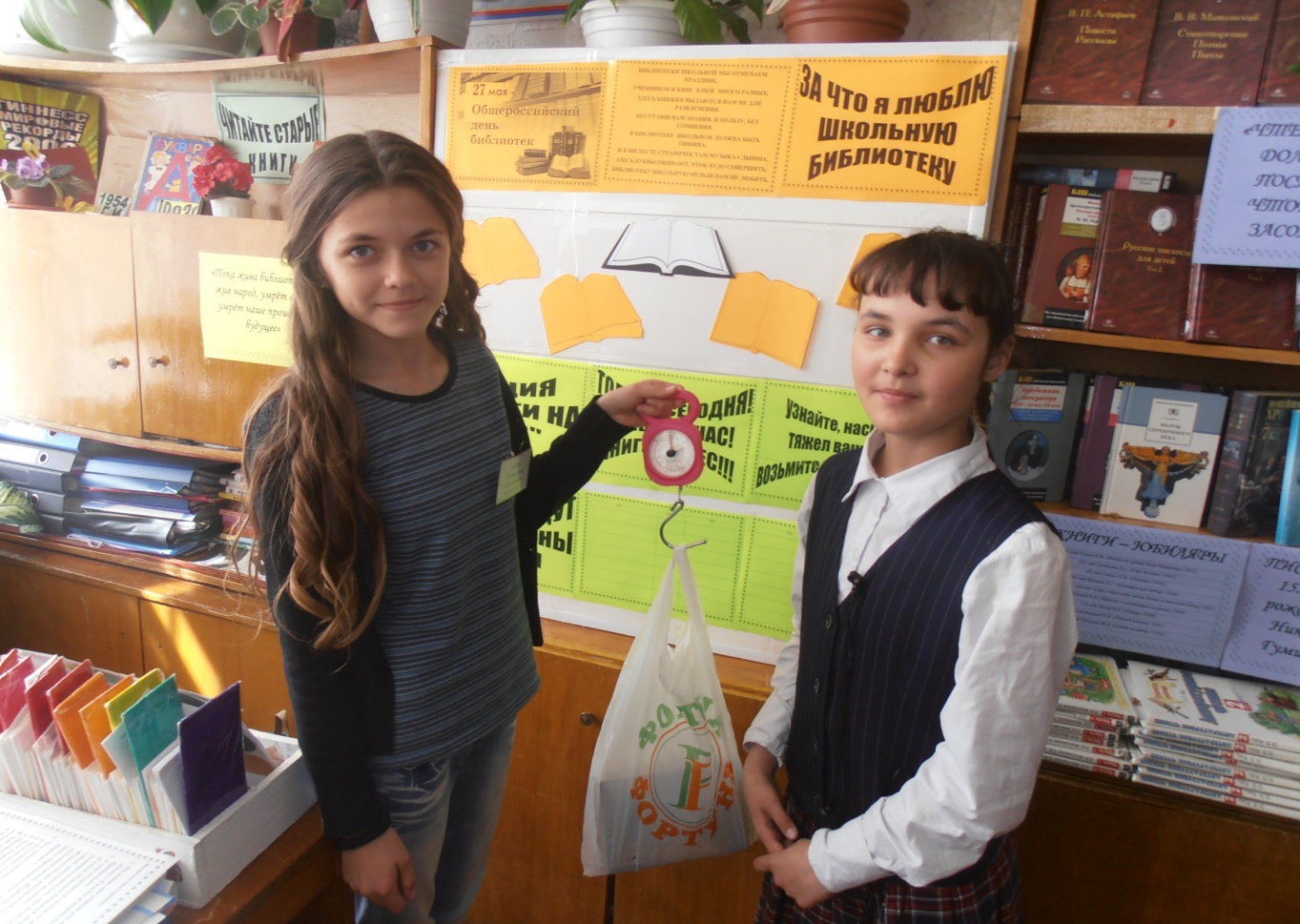 Акция «Книги на вес»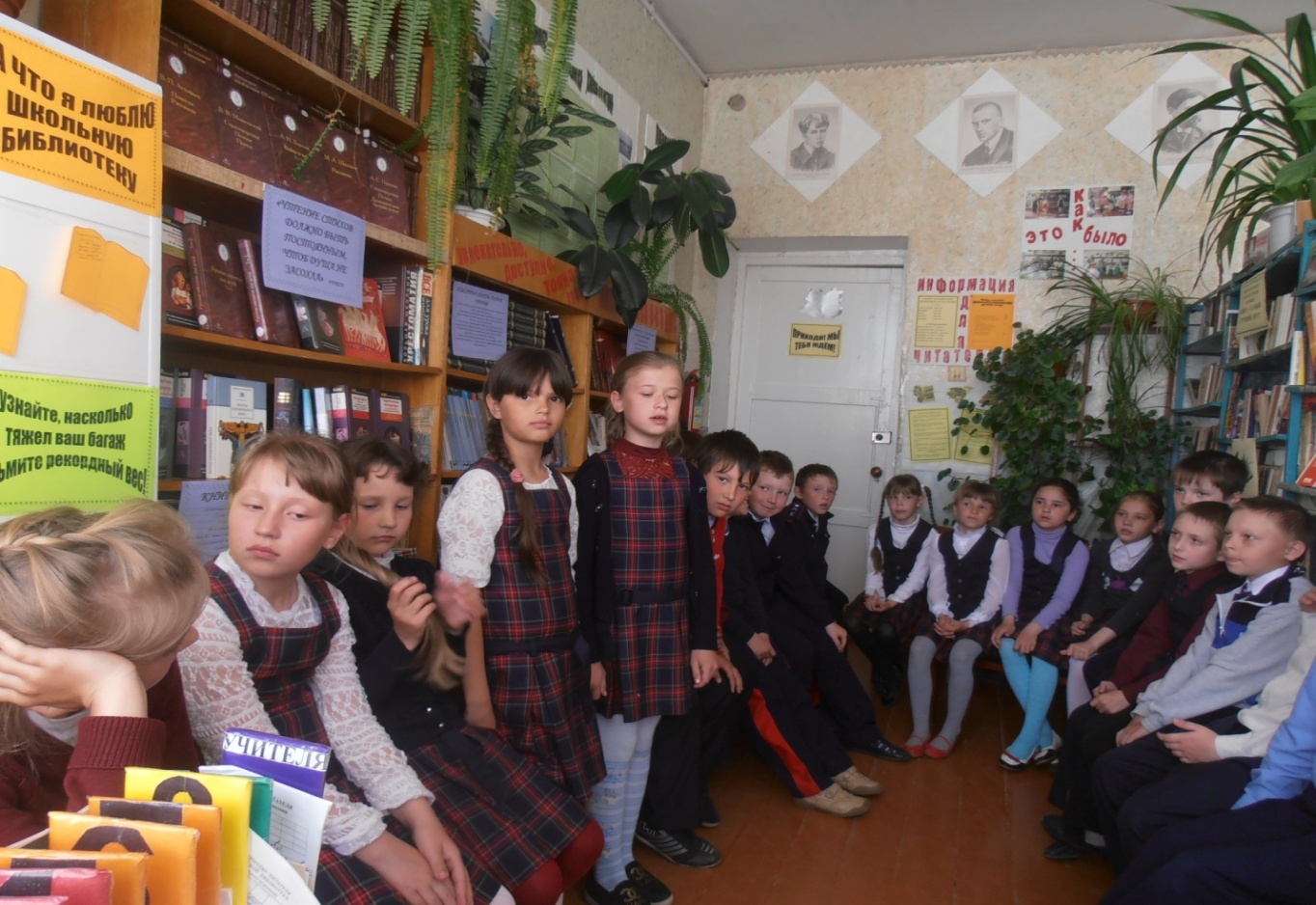 Классный час «Капитаны книжных морей»